Родительское собрание в ДОУ "Коррупции-стоп!"Участники: родители, воспитателиОборудование -  мультимедийный проектор, «Памятка для родителей о противодействии коррупции»Цель собрания – создание условий  для формирования у родителей воспитанников гражданской позиции относительно коррупции.Задачи:- дать общее представление о  коррупции, её формах, особенностях проявления в различных сферах жизни общества, причинах и социально опасных последствиях этого явления;- формировать у родителей воспитанников нетерпимость к проявлениям коррупции;- продемонстрировать возможности борьбы с коррупцией.План собрания:1. Работа с пословицами и поговорками.2. Актуальность антикоррупционного воспитания.3. Анализ ситуаций, дискуссия.4. Игра «Угадай фразу  о взяточничестве из фильма»5.  Итог собрания.Ход родительского собрания:( на экране мультимедийного комплекса -  1 слайд  презентации с пословицами и поговорками)Смысл этих пословиц и поговорок Вам, уважаемые родители, объяснять не надо. Но я прошу назвать слово, которое объединяет эти высказывания.Родители: Коррупция, взяточничество(на экране слайд 2 – «Коррупция — термин, обозначающий обычно использование должностным лицом своих властных полномочий и доверенных ему прав, а также связанных с этим официальным статусом авторитета, возможностей, связей в целях личной выгоды»)Воспитатель: Действительно, это - коррупция. Именно о ней хотели  бы поговорить с вами на  родительскомсобраниии. Наше общество долгое время уходило от обсуждения проблемы коррупции. Особенность современной ситуации заключается в том, что коррупционное поведение не только сохраняется, но и перестает быть постыдным. У граждан бытует мнение, что бессмысленно бороться с коррупцией, и простой гражданин не может ей противостоять. Сегодняшняя встреча поможет понять- с коррупцией можно и нужно не только бороться нам,  взрослым, но и  учить детей соблюдать  твердую гражданскую позицию в этом вопросе.Некоторые из вас могут сказать, что рано начинать  реализовывать антикоррупционное воспитание в дошкольном возрасте. Но каждый педагог знает, что созданная в детстве модель поведения трудно поддается корректировке в будущем. С нашей точки зрения, именно в этом возрасте закладываются основные способы взаимодействия с окружающими людьми. Нарушение многих правил кажется ребенку достаточно естественным в этом возрасте. Наличие большого количества формальных правил, большинство из которых сложно соблюдать, приучает к тому, что любое правило можно обойти. Поэтому воспитание у детей  уважения к существующим нормам и законам и формирование уважительного отношения к определенным традициям  важно начинать как можно раньше.В рамках работы по антикоррупционному воспитанию  мы, педагоги,  знакомим детей с различными профессиями и должностями, представители  которых призваны соблюдать порядок в обществе. Обучаем правилам взаимодействия с людьми этих профессий. Помимо информационно-просветительской работы  особое внимание обращаем  на привлечение воспитанников к поддержанию порядка в группе. Воспитанникам предлагается выполнять небольшие поручения, связанные с соблюдением порядка. Наиболее простое поручение из них – это дежурный, главная роль которого заключается  в контроле  соблюдения отдельных правил. Подчинение дежурному, отказ от угроз будет показателем формирования уважительного отношения к хранителю правил, а в будущем – залогом твердой гражданской позиции и антикоррупционного поведения. Таким образом, главной задачей антикоррупционного воспитания  подрастающего поколения можно считать создание условий для формирования потребности в соблюдении необходимых правил и норм поведения, уважение к представителям закона, власти.  Системы ролевых игр  так же способствуют  закреплению этой роли, воспитанию  человека, который гордится тем, что он является хранителем правил, сам их соблюдает и не позволяет нарушать эти правила никому даже в случае подкупа и угрозы (Сюжетно – ролевые игры – «ГИБДД», «На приеме у врача», «Поездка в автобусе» и др.)Но традиционно главным институтом воспитания является семья. Никто лучше семьи не может развить в ребенке те качества, которые будут необходимы ему в самостоятельной взрослой жизни. Проблема состоит в том, что родители зачастую недостаточно заинтересованы в подготовке ребенка к взрослой, осознанной жизни. Наоборот, они застольными, бытовыми рассуждениями о состоянии коррупции в России, а часто и своими поступками в присутствии детей служат негативным элементом в антикоррупционном воспитании общества.Для того чтобы правильно релизовывать антикоррупционное воспитание в семье, мы должно четко понимать, что такое коррупция и какие действия не относятся к этому явлению. Мы предлагаем проанализировать ситуации и ответить, в каких  из них представлены случаи коррупции, а в которых – нет.Анализ ситуаций, дискуссия.1.Кампания  “Счастливое детство” принимает участие в конкурсе на получение заказа на строительство детского сада. Представитель кампании предложил подарить членам комиссии ноутбуки, с целью облегчения  работы комиссии.2.В благодарность за то, что врач удачно прооперировал её тяжело больного сына,  Галина В. подарила врачу огромный торт, приготовленный ею самой.3.Андрей Сергеевич Т.договорился  со строительной фирмой “Рост”, что если фирма финансирует его  выборы в  горсовет, то он будет помогать этой фирме получать хорошие заказы на строительство  зданий  и сооружений его города.4.Чиновник администрации города пользуется служебным автомобилем и топливом в личных целях.5.Между двумя сельскохозяйственными фирмами произошел спор. Одна из сторон  заручилась поддержкой судьи с целью вынесения решения в свою пользу.6.В семье  Ковалевых три человека: папа, мама и их сын Толик. Они соблюдают некоторые правила: например, выгуливают собаку через день, а Толику по вечерам не разрешается играть в компьютерные игры. Гулять с собакой, особенно в ненастную погоду, конечно же, никто не любит, но больше всех не любит папа. Однажды, когда мамы не было дома, а папа должен былгулять с собакой, Толик предложил: “Если я за тебя выгуляю нашего Рэкса, ты мне разрешишь сегодня вечеромпоиграть в компьютерную игру?” Папа согласился.Анализ коррупционных ситуаций из жизниВоспитатель: Уважаемые родители, а теперь я предлагаю вам самим вспомнить примеры коррупционных ситуаций и проанализировать их по схеме:Пример жизненной ситуацииУчастникиПредполагаемая «выгода» коррупционной ситуацииВредные последствияПредлагаемые меры по предупреждению коррупционной ситуации(Например: Водитель в нетрезвом состоянии нарушил правила дорожного движения, заплатил сотруднику ГИБДД вместо оплаты штрафа по квитанции и оспаривания действий сотрудника ГИБДД в суде. Сотрудник ГИБДД не требовал оплаты, но  предложенные нарушителем деньги взял.)Взяткодатель – водитель, его семьяВыгода для взяткодателя: сэкономлены деньги и время (составление протокола, оплата штрафа, суд), сохранены права, продемонстрирована лихость на дороге и умение «договориться» с нужным человеком и т.п.Вред для взяткодателя: риск ДТП для членов семьи, безнаказанность,нежелание исполнять законы («не для меня»).Предлагаемые меры по предупреждению коррупционной ситуации:анализ законов, процедур штрафования и т.п. на коррупциогенность, льготы и высокая зарплата (премии от штрафов), неотвратимость наказания за получение и ДАЧУ взятки, разъяснительная работа среди всех участников дорожного движения (социальная реклама, плакаты) и др.Взяткополучатель – сотрудник ГИБДДПольза для взяткополучателя: обогащение, благодарность от водителя-нарушителя, моральное удовлетворение от собственной «предприимчивости».Вред для взяткополучателя: риск ДТП, падение авторитета службы ГИБДД.(выслушиваются выступления родителей с примерами из жизни)Итог родительского собрания Россия на данный момент уверенно выбивается в мировые лидеры по коррупции. Коррупция пронизывает все слои общества, чем наносит невосполнимый вред стране. Это явление появилось не вчера и представляет собой серьезную опасность. Коррупцию, однако, можно уменьшить путем принятия комплексных мер по борьбе с ней. Конечно же, ее нельзя устранить за один день, но все-таки должны осуществляться действия в этом направлении. Можно сказать, что первый шаг - осознание вреда коррупции - уже сделан в России. Задача родителей на этом пути – быть достойным примером для своего ребенка! Сегодня каждый  должен задуматься:  как  будет  жить в этом мире он сам и его ребенок? Сможем  ли мы  устоять перед коррупционными  соблазнами? По моему мнению, это зависит от совести человека.  Прав был Марк Аврелий Августин в своём высказывании:  «Совесть – это тысяча свидетелей».(Вручение памяток для родителей по противодействию 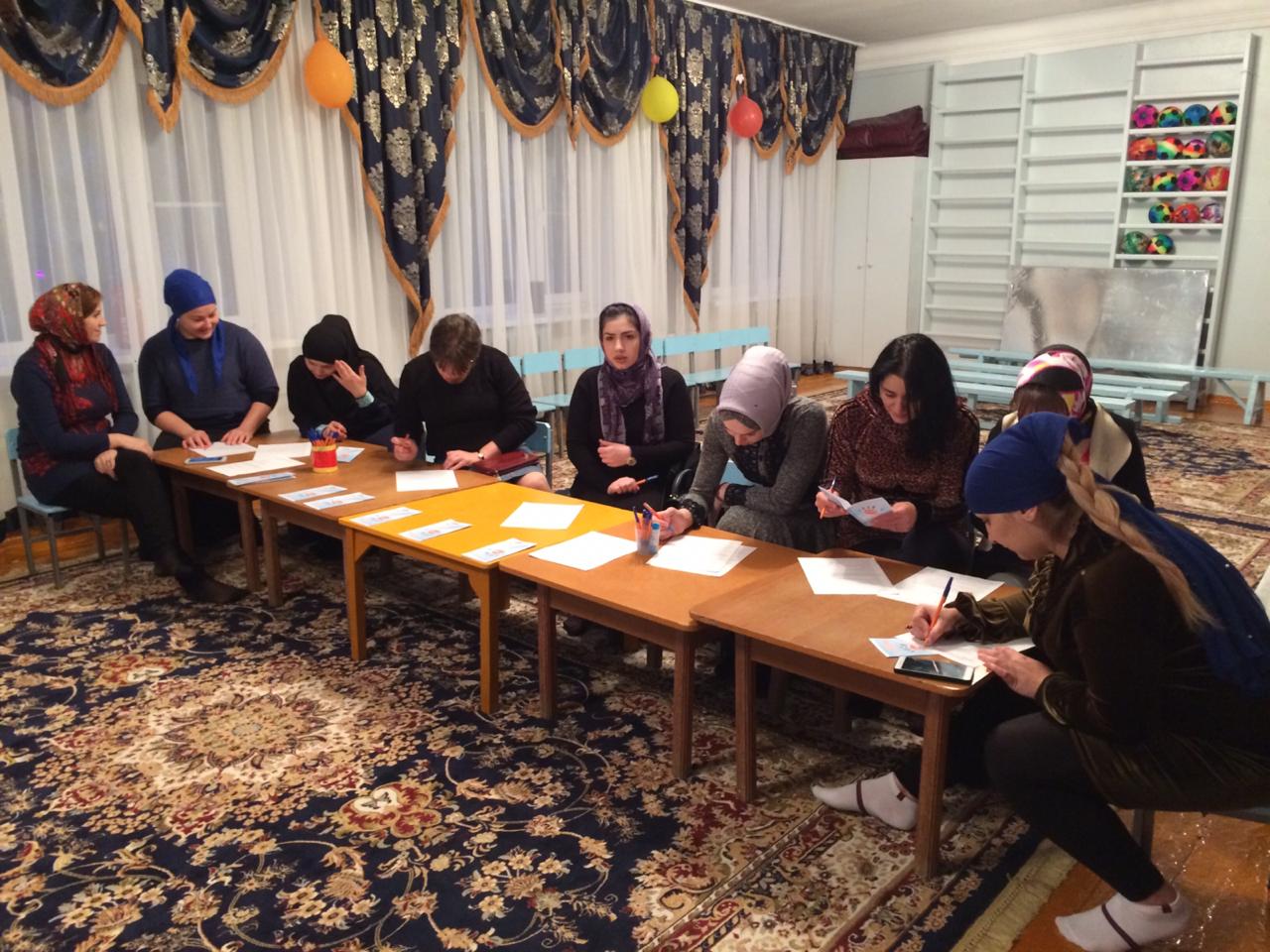 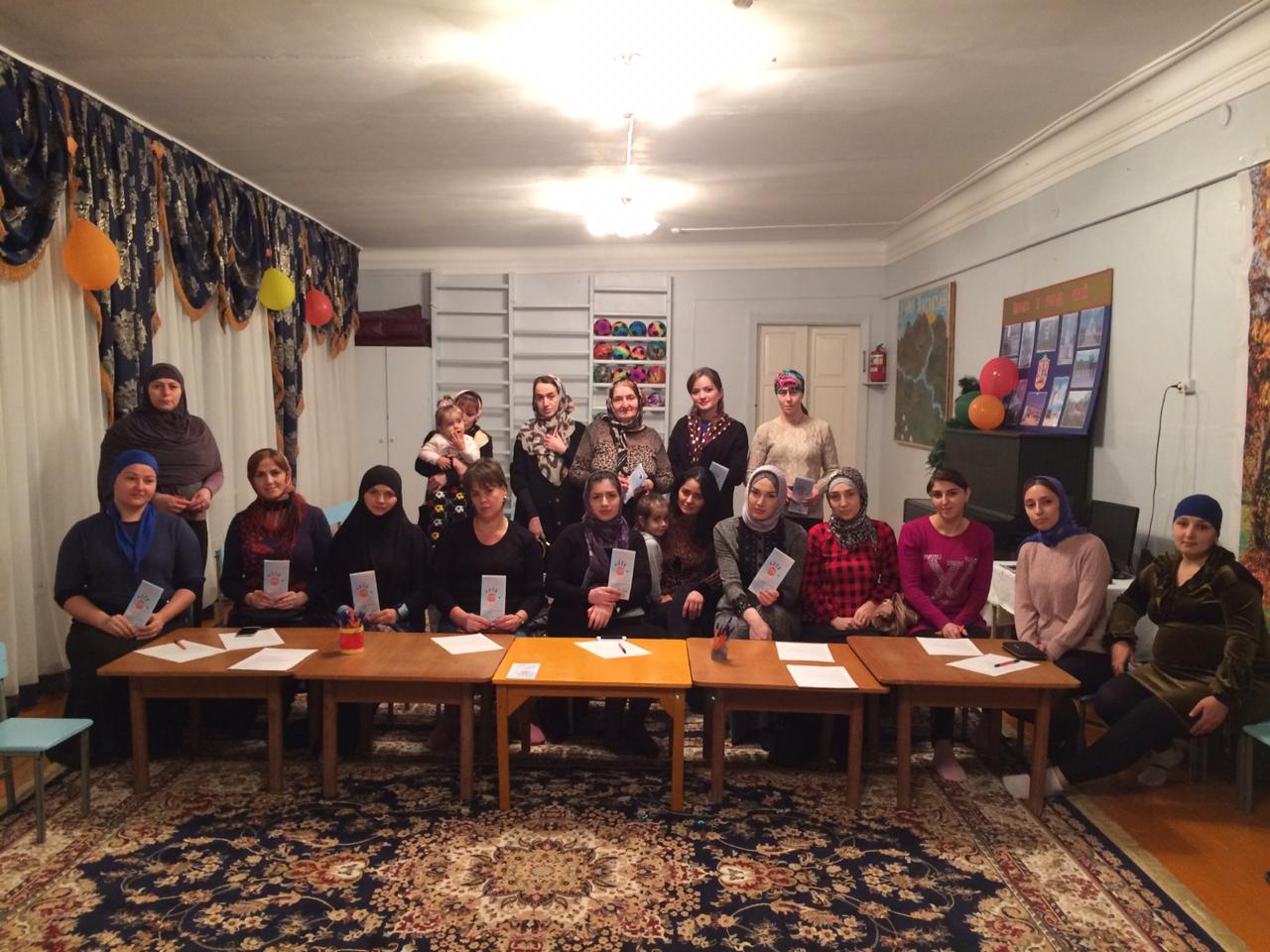 